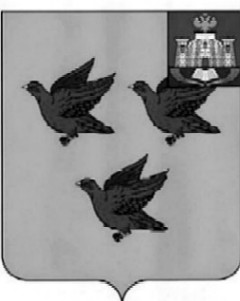 РОССИЙСКАЯ ФЕДЕРАЦИЯОРЛОВСКАЯ ОБЛАСТЬАДМИНИСТРАЦИЯ ГОРОДА ЛИВНЫПОСТАНОВЛЕНИЕ      13 мая 2024 года                                                                                 №  293            г. ЛивныО включении сведений о месте (площадке)накопления твердых коммунальных отходовв реестр мест (площадок) накопления твердыхкоммунальных отходовВ соответствии со статьей 8 Федерального закона от 24 июня 1998 года №89-ФЗ «Об отходах производства и потребления», постановлением Правительства Российской Федерации от 31 августа 2018 года №1039 «Об утверждении Правил обустройства мест (площадок) накопления твердых коммунальных отходов и ведения их реестра», постановлением администрации города Ливны от 11 июня 2019 года №54 «Об утверждении Порядка создания мест (площадок) накопления твердых коммунальных отходов и ведения их реестра на территории города Ливны Орловской области», на основании заявки  заинтересованного лица администрация города Ливны п о с т а н о в л я е т: 1. Включить сведения о месте (площадке) накопления твердых коммунальных отходов по адресу: г. Ливны, ул. Элеваторная, д.1, площадью , с покрытием бетон, для размещения 1 контейнера объемом 12м3, в реестр мест (площадок) накопления твердых коммунальных отходов на территории города Ливны Орловской области.2. Отделу благоустройства и экологии управления жилищно-коммунального хозяйства администрации города Ливны проинформировать заявителя о принятом решении в течение 3 рабочих дней и разместить сведения о месте (площадке) накопления твердых коммунальных отходов по адресу:    г. Ливны, ул.Элеваторная, д.1, на официальном сайте администрации города Ливны в информационно-телекоммуникационной сети «Интернет».          3.  Контроль за исполнением настоящего постановления возложить на заместителя главы администрации города по ЖКХ и строительству.Глава города Ливны                                                                              С.А. Трубицин